ПЕРМСКИЙ КРАЙЗАКОНО РОССИЙСКОМ КАЗАЧЕСТВЕ НА ТЕРРИТОРИИ ПЕРМСКОГО КРАЯПринятЗаконодательным СобраниемПермского края25 августа 2016 годаНастоящий закон регулирует отдельные отношения в сфере развития российского казачества Пермского края.Статья 1. Правовая основа деятельности российского казачества на территории Пермского краяПравовой основой деятельности российского казачества на территории Пермского края являются Конституция Российской Федерации, Федеральный закон от 5 декабря 2005 года N 154-ФЗ "О государственной службе российского казачества", другие федеральные законы и иные нормативные правовые акты Российской Федерации, настоящий Закон, а также иные нормативные правовые акты Пермского края, регулирующие отношения в сфере развития российского казачества на территории Пермского края.Действие настоящего Закона распространяется на казачьи общества, созданные на территории Пермского края и внесенные в государственный реестр казачьих обществ в Российской Федерации.Статья 2. Основные цели и направления развития российского казачества на территории Пермского краяЦели и направления развития российского казачества на территории Пермского края:1) возрождение и развитие духовно-культурных основ российского казачества;2) становление и развитие государственной и иной деятельности российского казачества;3) обеспечение участия российского казачества в возрождении принципов общегражданского патриотизма;4) взаимодействие органов государственной власти с казачьими обществами;5) сохранение исторических, культурных и духовных традиций российского казачества.Статья 3. Полномочия Законодательного Собрания Пермского края в сфере развития российского казачества на территории Пермского краяК полномочиям Законодательного Собрания Пермского края в сфере развития российского казачества на территории Пермского края относятся:1) принятие законов Пермского края, регулирующих отношения в сфере развития российского казачества;2) осуществление контроля за исполнением и соблюдением на территории Пермского края законов Пермского края, регулирующих отношения в сфере развития российского казачества.Статья 4. Полномочия губернатора Пермского края в сфере развития российского казачества на территории Пермского краяК полномочиям губернатора Пермского края в сфере развития российского казачества на территории Пермского края относятся:1) создание совещательного органа при губернаторе Пермского края для рассмотрения вопросов, связанных с государственной поддержкой российского казачества на территории Пермского края;2) согласование устава окружного (отдельского) казачьего общества, осуществляющего деятельность на территории Пермского края;3) осуществление иных полномочий в отношении российского казачества на территории Пермского края в соответствии с законодательством.Статья 5. Полномочия Правительства Пермского края в сфере развития российского казачества на территории Пермского краяК полномочиям Правительства Пермского края в сфере развития российского казачества на территории Пермского края относятся:1) утверждение государственных программ Пермского края в сфере развития российского казачества;2) установление порядка заключения органами исполнительной власти Пермского края договоров (соглашений) с казачьими обществами;3) обеспечение исполнения законов, иных нормативных правовых актов Пермского края, регулирующих отношения, связанные с деятельностью органов государственной власти Пермского края в отношении российского казачества на территории Пермского края;4) организация несения государственной службы Пермского края членами казачьих обществ;5) осуществление иных полномочий в отношении российского казачества на территории Пермского края в соответствии с законодательством.Статья 6. Полномочия органов исполнительной власти Пермского края в сфере развития российского казачества на территории Пермского краяК полномочиям органов исполнительной власти Пермского края в сфере развития российского казачества на территории Пермского края относятся:1) разработка государственных программ в сфере развития российского казачества на территории Пермского края и контроль за их выполнением;2) осуществление контроля за соблюдением условий договоров (соглашений) с казачьими обществами;3) осуществление иных полномочий в отношении российского казачества на территории Пермского края в соответствии с законодательством.Статья 7. Основные положения порядка привлечения членов казачьих обществ к несению государственной службы и к осуществлению иной деятельности на территории Пермского края1. Исполнительные органы государственной власти Пермского края в соответствии с заключенными договорами вправе привлекать членов казачьих обществ для оказания им содействия в осуществлении установленных задач и функций в следующих сферах:1) организация военно-патриотического воспитания призывников и их подготовка к военной службе;2) охрана общественного порядка, обеспечение экологической и пожарной безопасности;3) предупреждение и ликвидация чрезвычайных ситуаций, ликвидация последствий стихийных бедствий;4) охрана объектов животного мира;5) охрана лесов;6) охрана объектов культурного наследия регионального значения.2. В договорах (соглашениях), заключаемых исполнительными органами государственной власти Пермского края с казачьими обществами, определяются права и обязанности указанных сторон, порядок финансирования, сроки действия договоров (соглашений), основания и порядок их досрочного расторжения, иные условия, связанные с исполнением договоров (соглашений).Порядок заключения исполнительными органами государственной власти Пермского края договоров (соглашений) с казачьими обществами устанавливается Правительством Пермского края в соответствии с порядком привлечения членов казачьих обществ к несению государственной или иной службы, определяемым Правительством Российской Федерации.3. Органы местного самоуправления муниципальных образований Пермского края для оказания им содействия в осуществлении установленных задач и функций вправе привлекать членов казачьих обществ в соответствии с заключенными с казачьими обществами договорами (соглашениями).(в ред. Законов Пермского края от 07.06.2021 N 652-ПК, от 20.03.2023 N 169-ПК)Статья 8. Государственная поддержка казачьих обществГосударственная поддержка казачьих обществ осуществляется в соответствии с законодательством Российской Федерации и Пермского края.Органы государственной власти Пермского края оказывают государственную поддержку казачьих обществ по следующим основным направлениям:1) содействие в создании казачьих обществ и организации их деятельности;2) привлечение казачьих обществ к реализации государственных задач и функций;3) поддержка деятельности по возрождению традиционного образа жизни, хозяйствования и культуры российского казачества.Статья 9. Источники и порядок финансирования государственной поддержки российского казачестваФинансирование государственной поддержки российского казачества на территории Пермского края производится из средств бюджета Пермского края в порядке, установленном законодательством Пермского края.Статья 10. Вступление в силу настоящего ЗаконаНастоящий Закон вступает в силу через десять дней после дня его официального опубликования.ГубернаторПермского краяВ.Ф.БАСАРГИН07.09.2016 N 688-ПК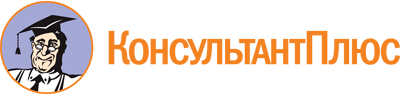 Закон Пермского края от 07.09.2016 N 688-ПК
(ред. от 20.03.2023)
"О российском казачестве на территории Пермского края"
(принят ЗС ПК 25.08.2016)Документ предоставлен КонсультантПлюс

www.consultant.ru

Дата сохранения: 27.06.2023
 7 сентября 2016 годаN 688-ПКСписок изменяющих документов(в ред. Законов Пермского края от 07.06.2021 N 652-ПК,от 20.03.2023 N 169-ПК)